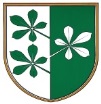 OBČINA KIDRIČEVOOdbor za družbene dejavnostiKopališka ul. 142325 KidričevoŠtev. 301-3/2020-3Dne  28.9.2020 									Na podlagi 22. člena Statuta Občine Kidričevo Uradno glasilo slovenskih občin, št. 62/16 in 16/18) in 54. člena Poslovnika občinskega sveta Občine Kidričevo (Uradno glasilo slovenskih občin, št. 36/17 in 16/18) odbor za družbene dejavnosti predlaga občinskemu svetu Občine Kidričevo, da sprejmeS  K  L  E  POdbor za družbene dejavnosti predlaga občinskemu svetu, da sprejme cene programa vrtca v enoti vrtca Cirkovce za šolsko leto 2020/2021, in sicer znaša cena programa vStarostno obdobje  477,99 eurStarostno obdobje	357,85 eurOdbitek prehrane na dan 1,24 eur Cene pričnejo veljati s 1.11.2020.O b r a z l o ž i t e vOsnovna šola Cirkovce, je v skladu z 31. členom Zakona o vrtcih in 19. člena Pravilnika o metodologiji za oblikovanje cen programov v vrtcih, ki izvajajo javno službo, pripravil predlog spremembe cen v enoti vrtca pri Osnovni šoli Cirkovce za šolsko leto 2020/2021. Pravilnik določa, da se opravi uskladitev cen po elementih, ki jih določa metodologija, enkrat letno. Vrtec ali pristojni organ lokalne skupnosti ustanoviteljice vrtca lahko predlagata uskladitev cene, če se v vmesnem obdobju bistveno spremenijo elementi, ki so podlaga za določitev cene. Po določitvi cene vrtec seznani starše, občine zavezanke za plačilo (to so vse občina iz katerih so otroci vpisani v vrtec) in pristojno ministrstvo. Odbor za družbene dejavnosti ugotavlja, da je šola pripravila predlog spremembe cene v skladu s Pravilnikom o metodologijo za oblikovanje cen programov v vrtcih, ki izvajajo javno službo. Vrtec oblikuje cene programov za otroke v oddelkih - prvega starostnega obdobja,- drugega starostnega obdobja,- v razvojnih oddelkih ter- v vzgojno-varstvenih družinah. Glede na sprejeti sklep o normativnih in vrstah oddelkov v JVIZ Osnovne šole Cirkovce, se v šolskem letu 2020/2021 oblikujejo oddelki- prvega starostnega obdobja- drugega starostnega obdobja. Kot elementi za oblikovanje cen programov se upoštevajo:- stroške dela,- stroške materiala in storitev,- stroški živil za otroke. Cena programa se izračuna tako, da se načrtovani povprečni mesečni stroški za tekoče leto – elementov za oblikovanje cen, se stroški dela za vzgojiteljice in pomočnice vzgojiteljice izračunajo posebej za programa v istovrstnih oddelkih in delijo s številom otrok, ki je določeno kot najvišji normativ za oblikovanje posamezne vrste oddelka. K tem stroškom se prištejejo stroški dela za delavce, ki ne delajo neposredno v oddelkih in stroški materiala in storitev ter stroški živil za otroke, ki se razdelijo na število otrok v vseh oddelkih vrtca, upoštevaje najvišji normativ za oblikovanje posamezne vrste oddelkov. Bistveni razlog za znižanje cene programa vrtca je večje število vpisanih otrok v vrtec. V šolskem letu 2019/2020 je bilo v vrtec pri Osnovni šoli Cirkovce vpisanih 83 otrok, v šolskem letu 2020/2021 pa 90 otrok, kar je 7 otrok več. Tudi v tej enoti vrtca je prišlo do povišanje stroškov dela zaposlenih »svetovalcev« zaradi napredovanja po kolektivni pogodbi in s 1.7.2020 do ponovne uvedbe delovna uspešnost in sicer 2 % od mase plače, vendar so ti stroški na otroka nižji, kot je prihranek zaradi večjega števila vpisanih otrok v vrtec. Odbor za družbene dejavnosti predlaga, da se predlagane cene programov vrtca v OŠ Cirkovce za šolsko leto 2020/2021 sprejmejo. 								Bogdan Potočnik;								predsednik								odbora za družbene dejavnosti